再興中學102年度社團成果展活動照片（102.05.31）再興中學102年度社團成果展活動照片（102.05.31）再興中學102年度社團成果展活動照片（102.05.31）再興中學102年度社團成果展活動照片（102.05.31）再興中學102年度社團成果展活動照片（102.05.31）再興中學102年度社團成果展活動照片（102.05.31）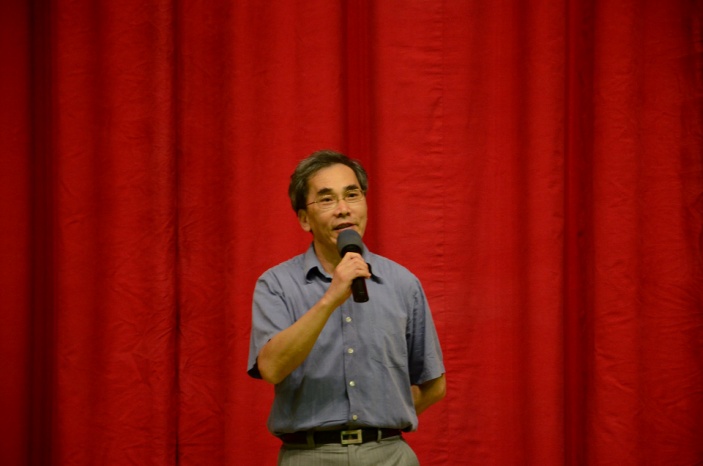 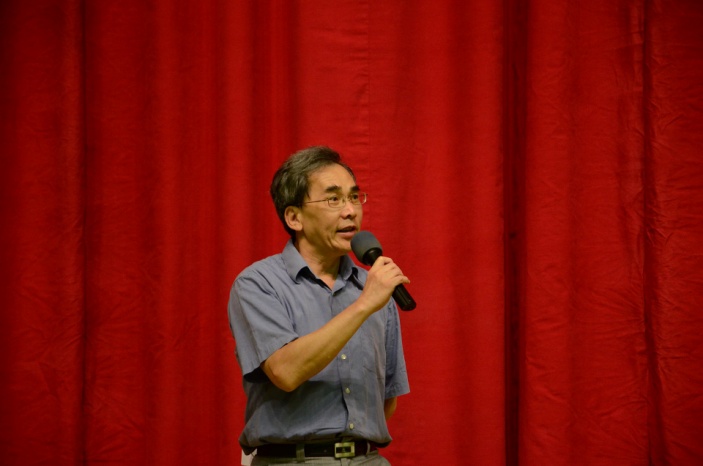 說明：校長致詞說明：校長致詞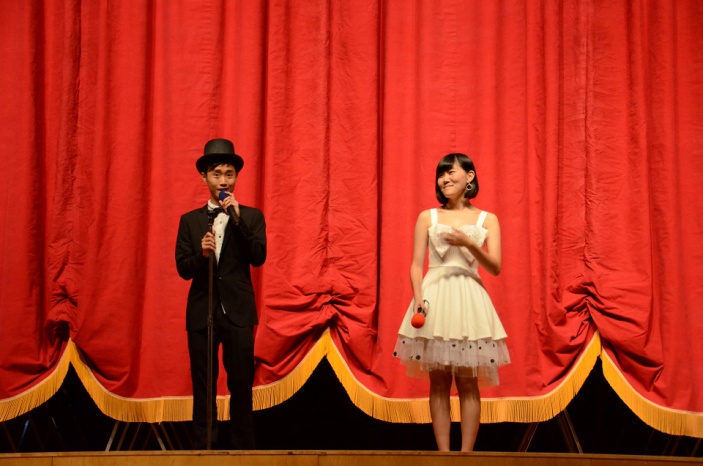 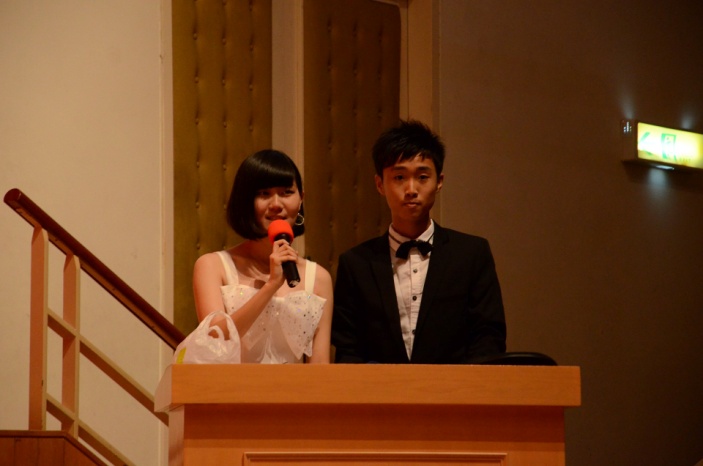 說明：主持人開場說明：主持人開場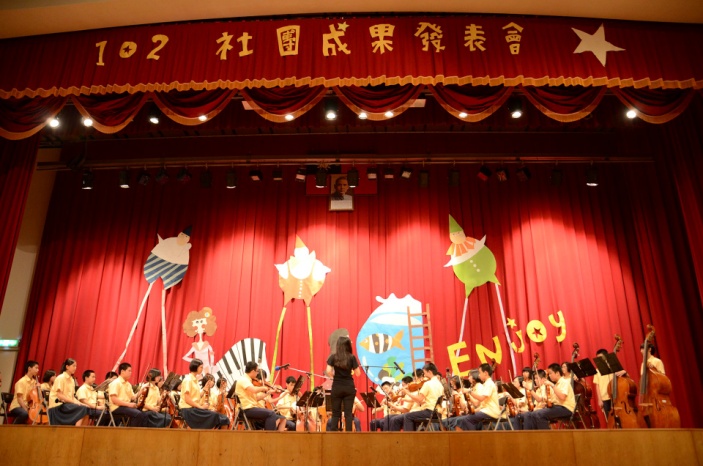 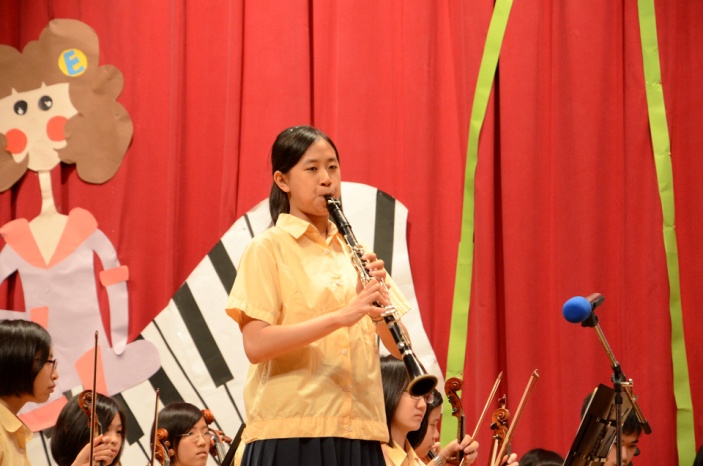 說明：弦樂團表演說明：弦樂團表演-神秘嘉賓黑管豎笛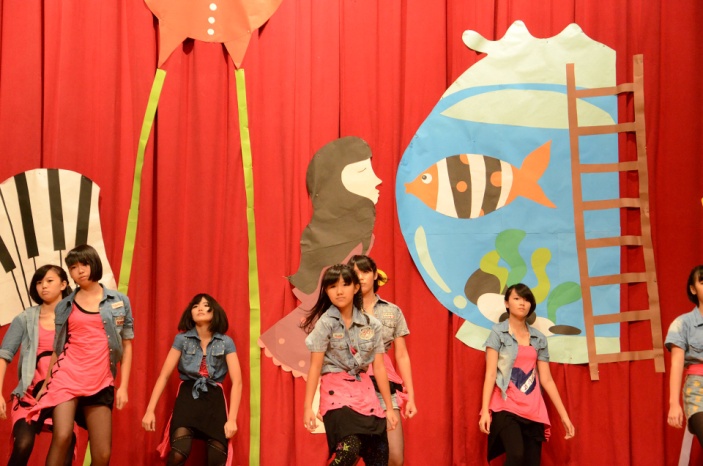 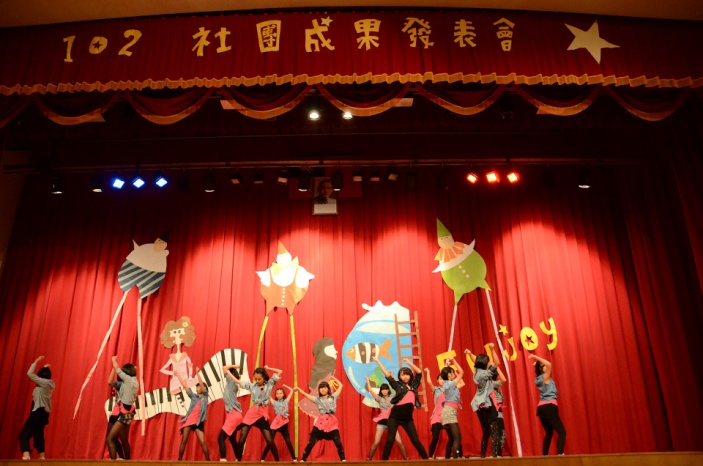 說明：國中女熱舞社表演說明：國中女熱舞社表演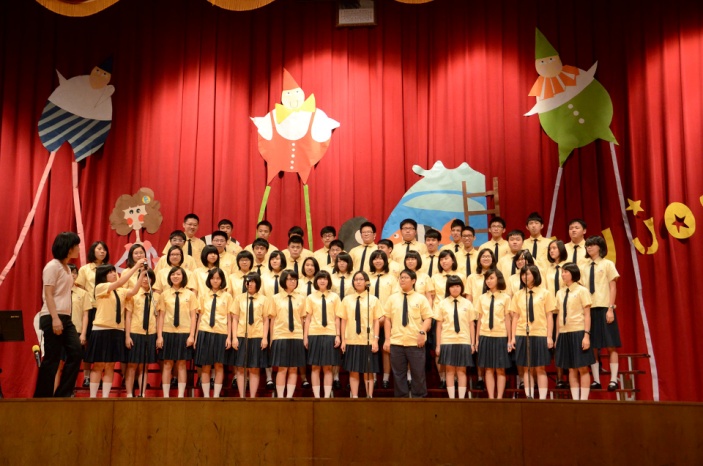 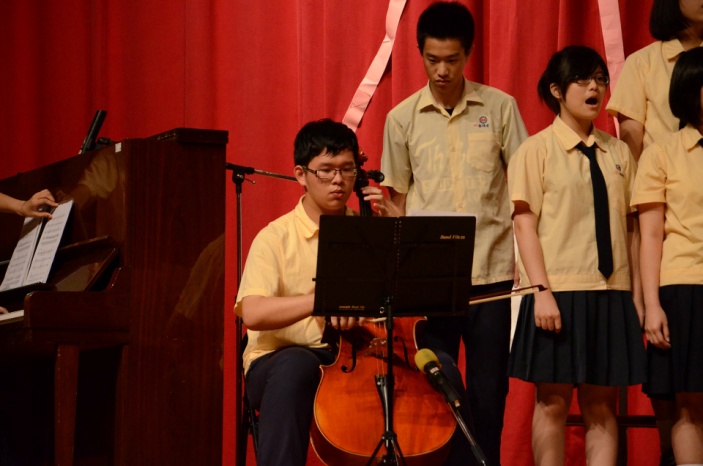 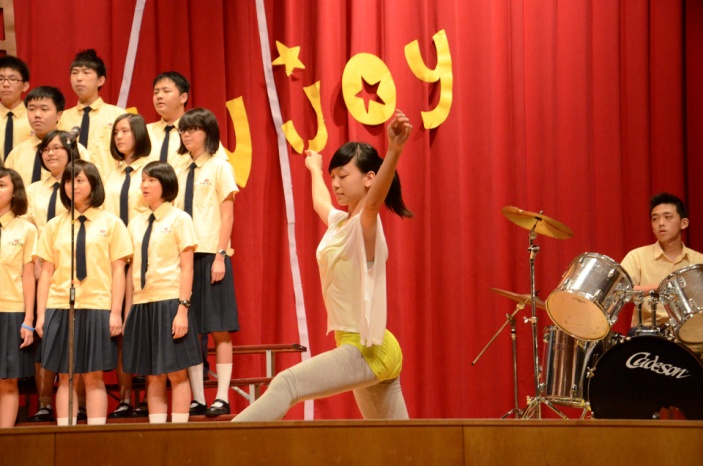 說明：高中合唱團表演說明：高中合唱團與優美舞者/大提琴/爵士鼓的結合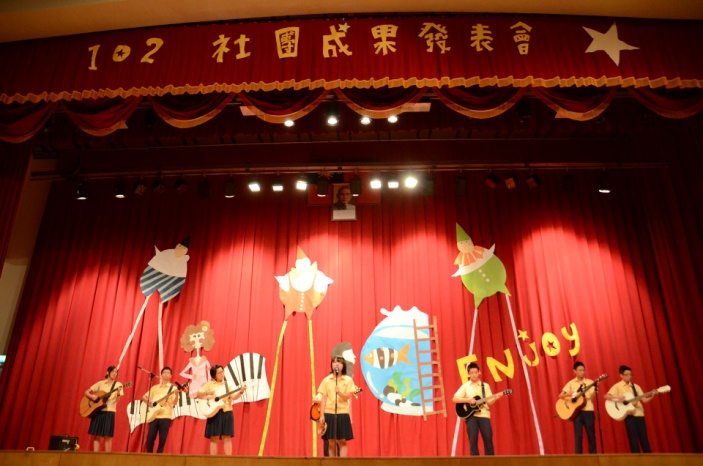 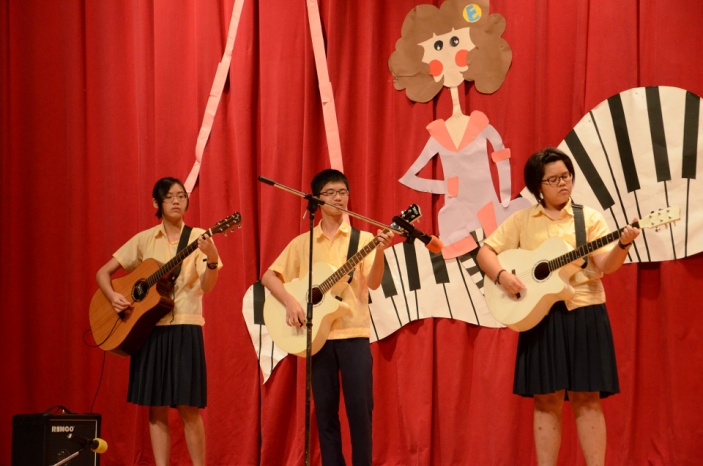 說明：國中吉他社表演說明：國中吉他社表演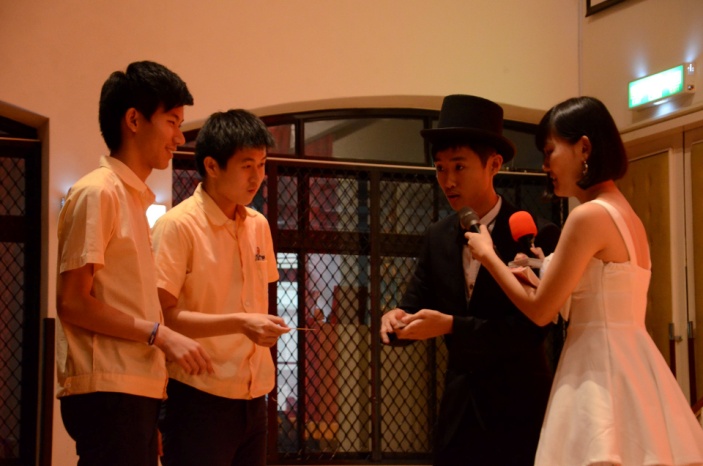 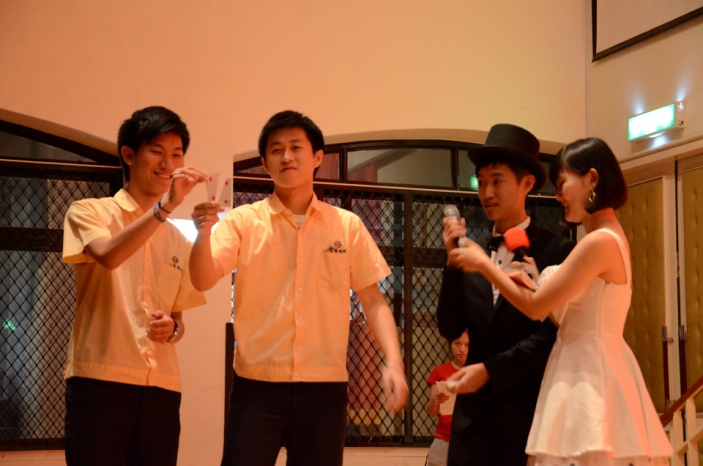 說明：主持人也來秀一手魔術撲克牌說明：瞧我們多有默契-咱倆抽到同一張牌耶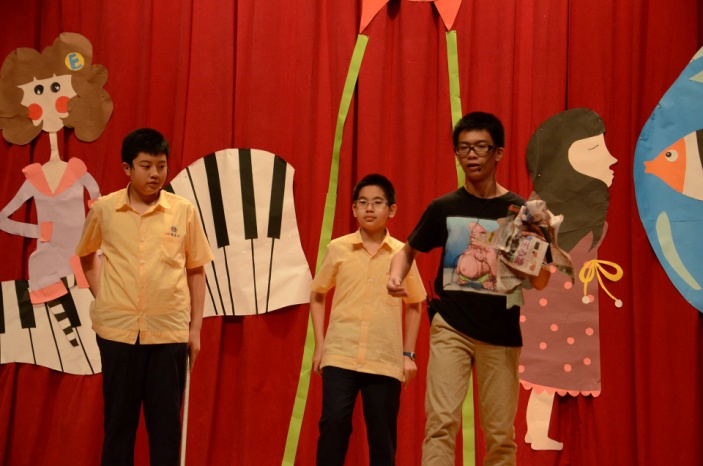 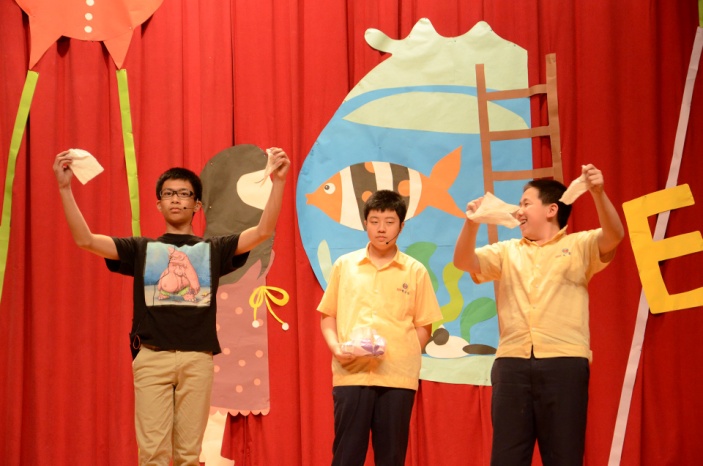 說明：國中魔術社表演說明：魔術師與自願上台觀眾的互動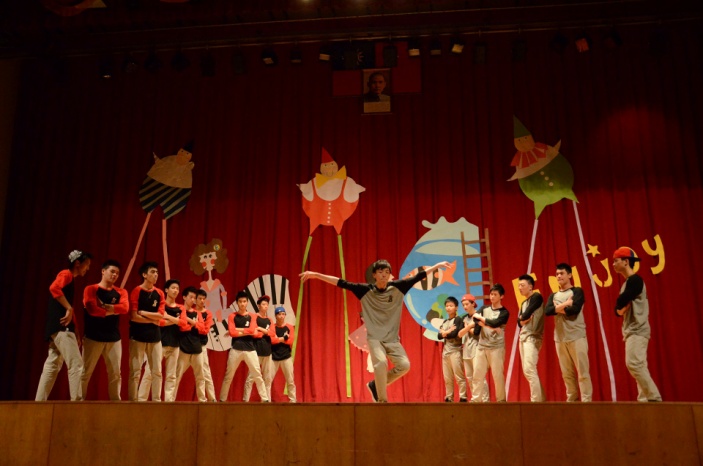 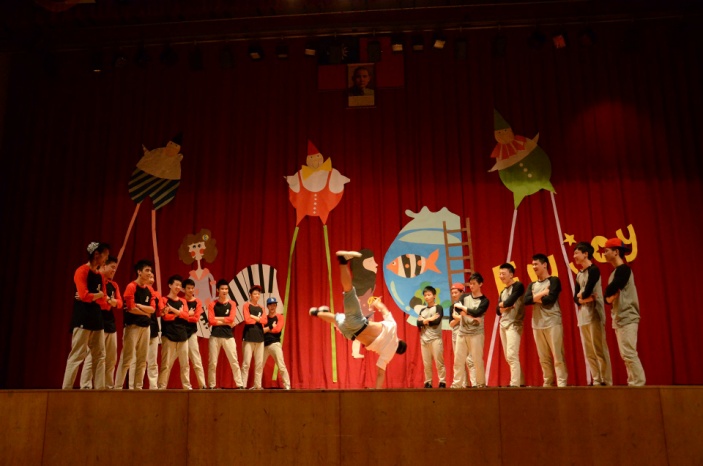 說明：高國中男熱舞社表演說明：高國中男熱舞社表演-社團指導老師也來露一手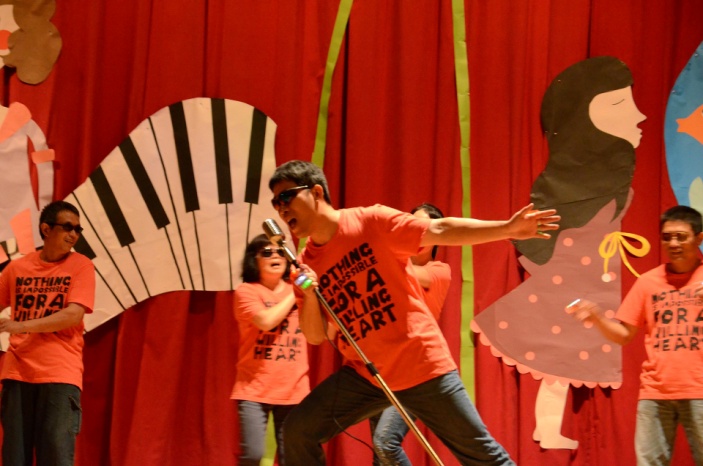 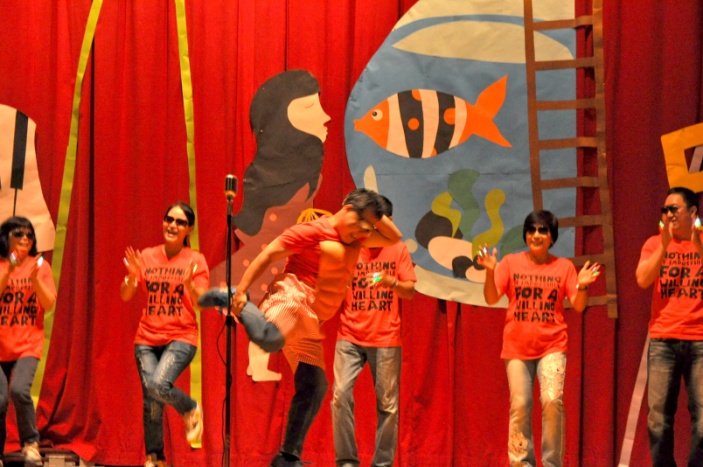 說明：總務處的阿姨北北們熱情開唱說明：總務處的阿姨北北們熱情演出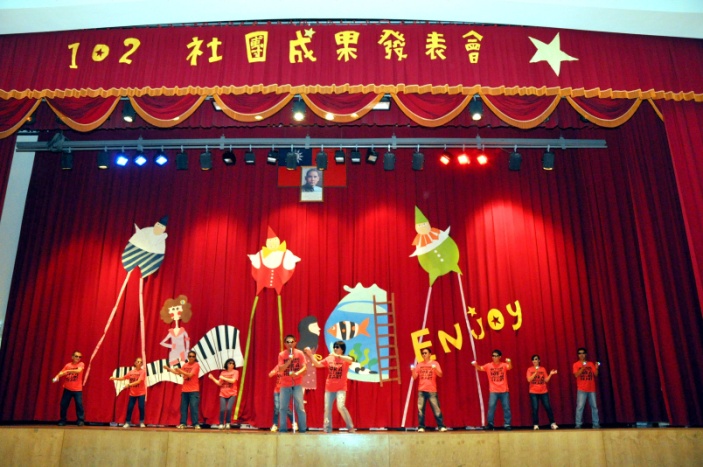 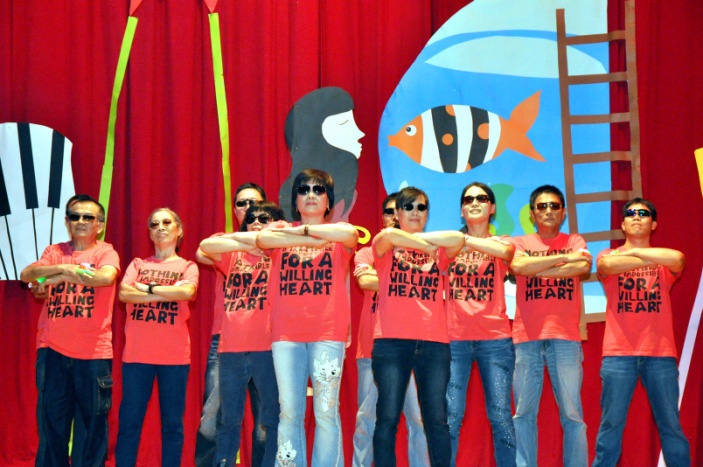 說明：總務處的阿姨北北們熱情演出說明：總務處的阿姨北北們熱情演出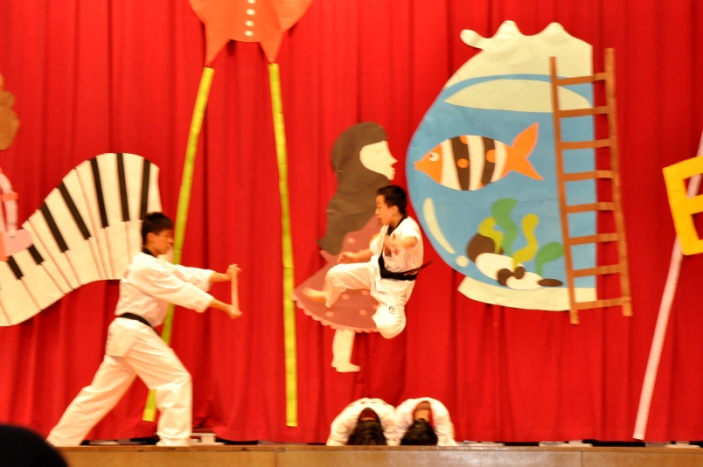 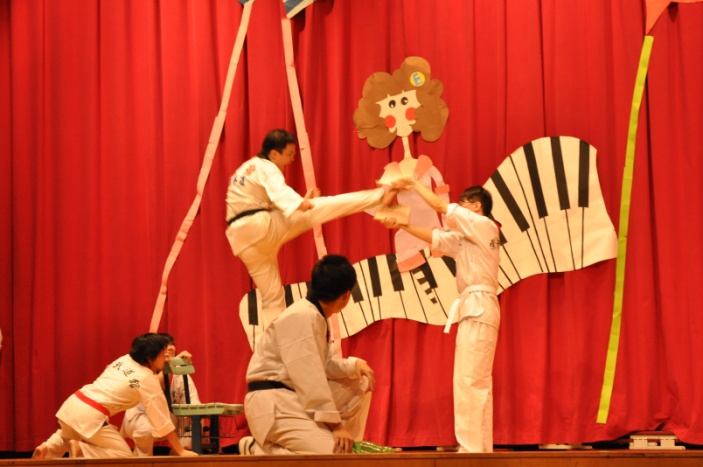 說明：高國中跆拳道社表演說明：高國中跆拳道社表演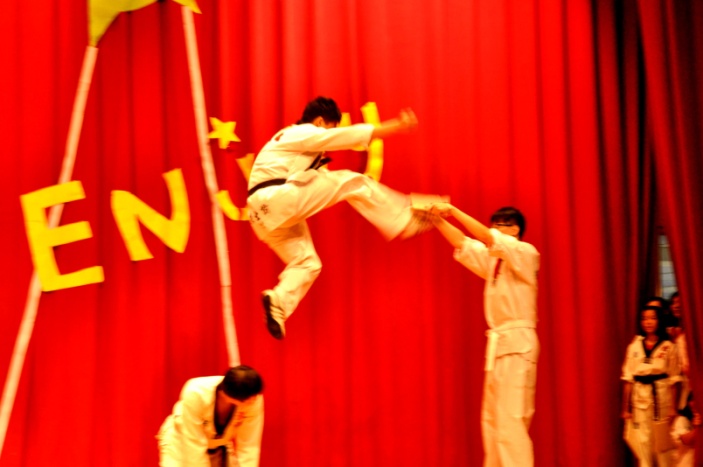 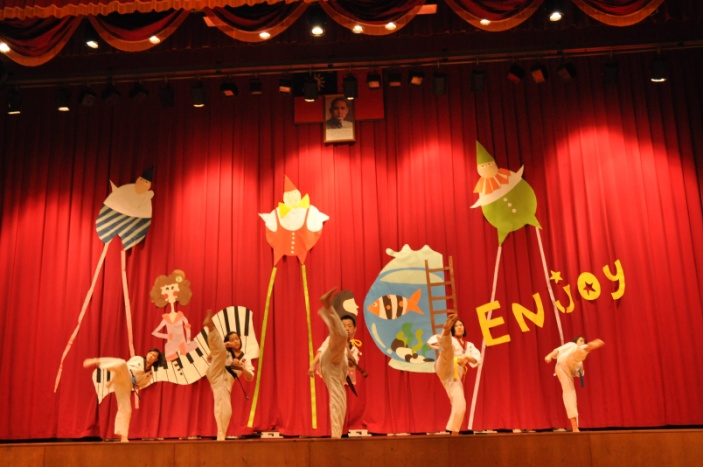 說明：高國中跆拳道社表演說明：高國中跆拳道社表演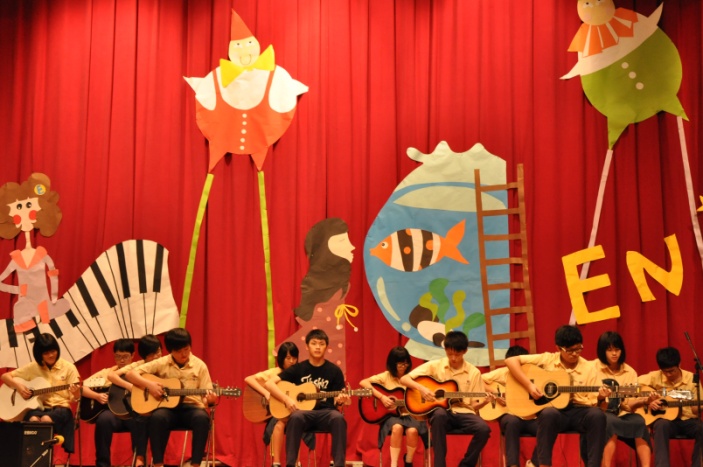 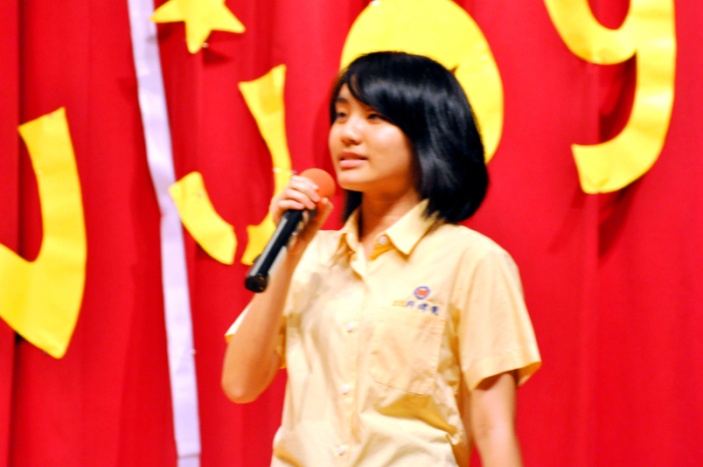 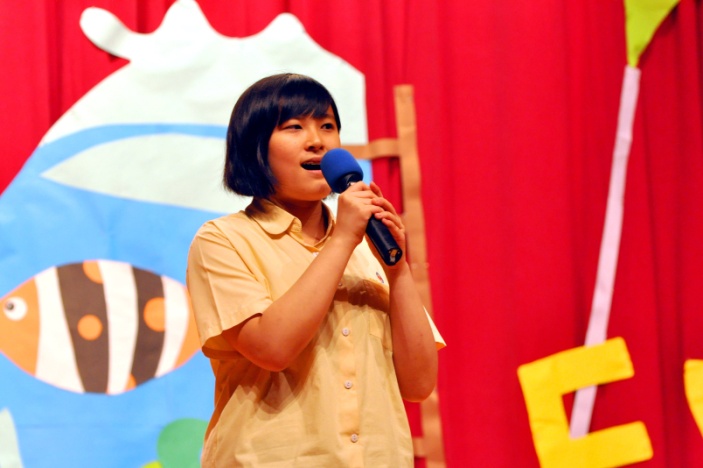 說明：高中吉他社表演說明：高中吉他社表演-兩位女主唱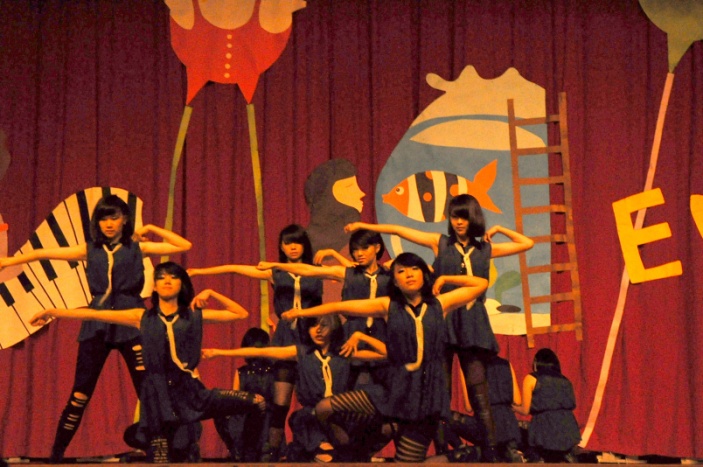 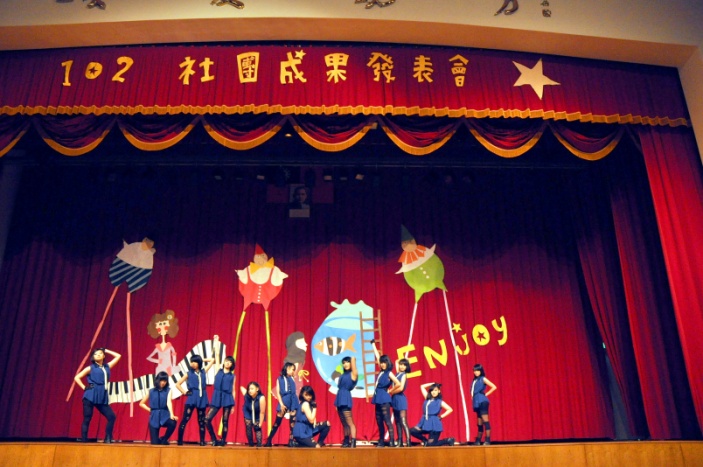 說明：高中女熱舞社表演說明：高中女熱舞社表演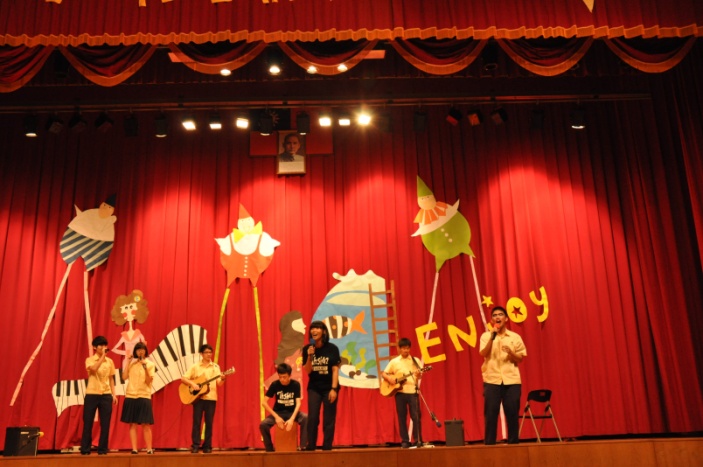 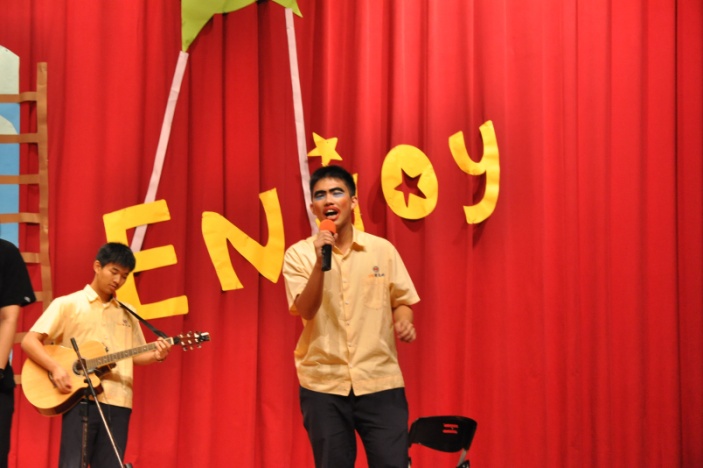 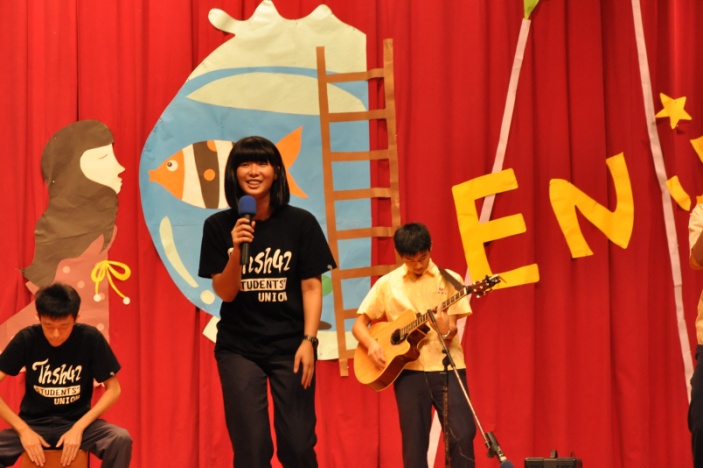 說明：高中吉他社表演說明：高中吉他社表演-兩位男女主唱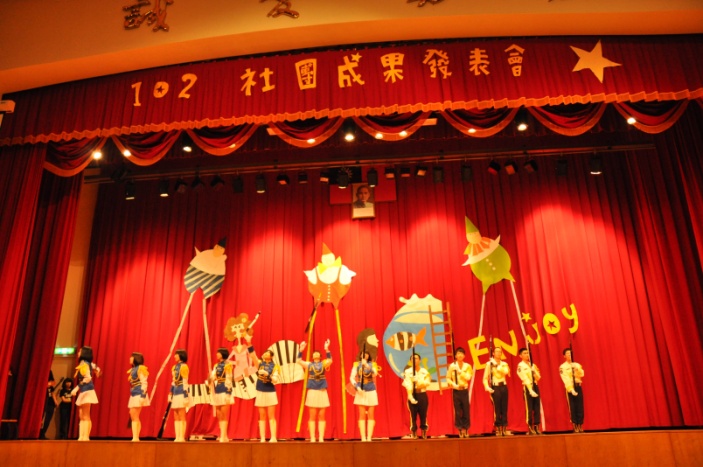 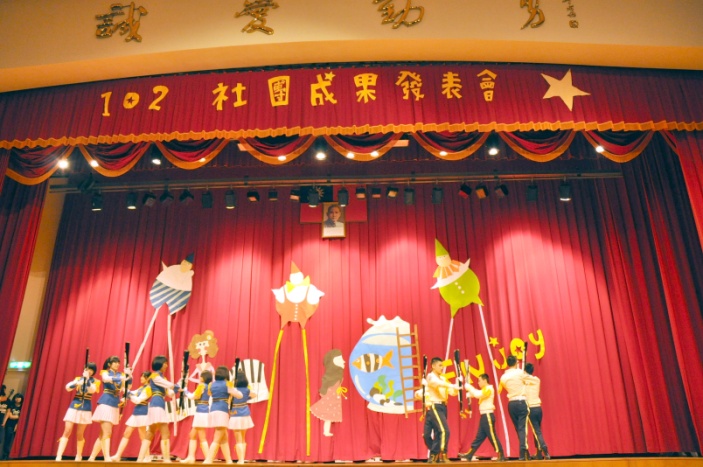 說明：高中儀隊社表演說明：高中儀隊社表演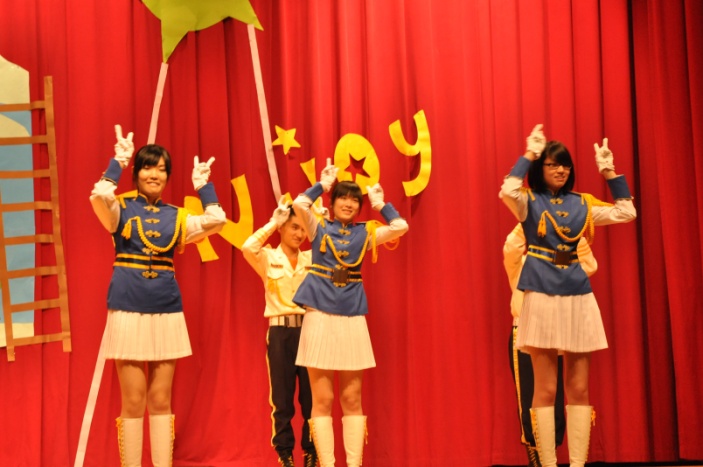 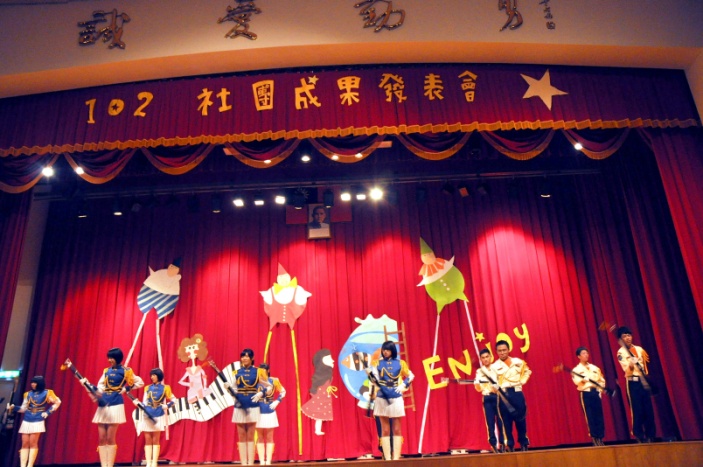 說明：高中儀隊社表演-活潑俏皮kiyumi說明：高中儀隊社表演-終極轉槍50圈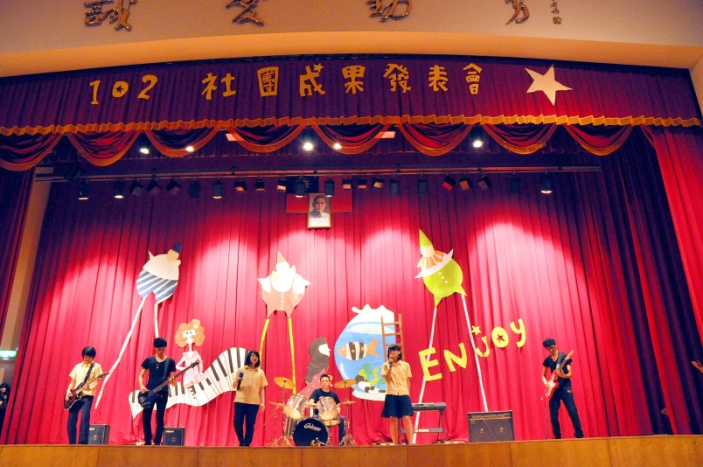 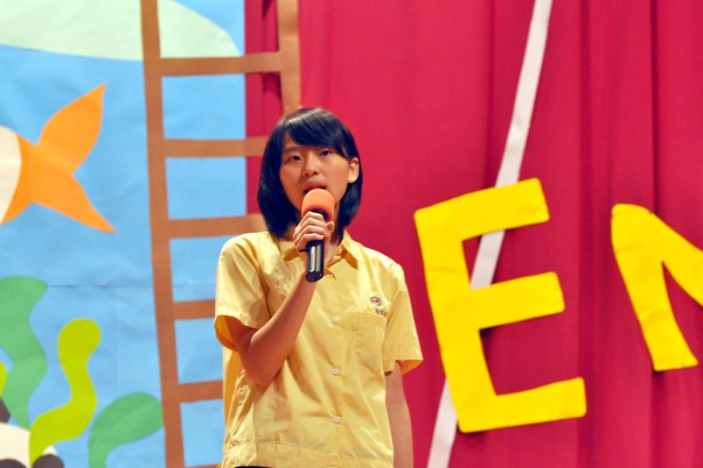 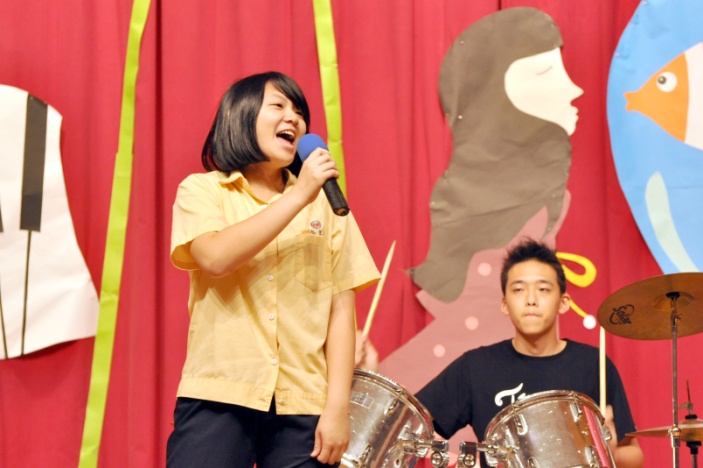 說明：高中熱門音樂社表演說明：高中熱門音樂社表演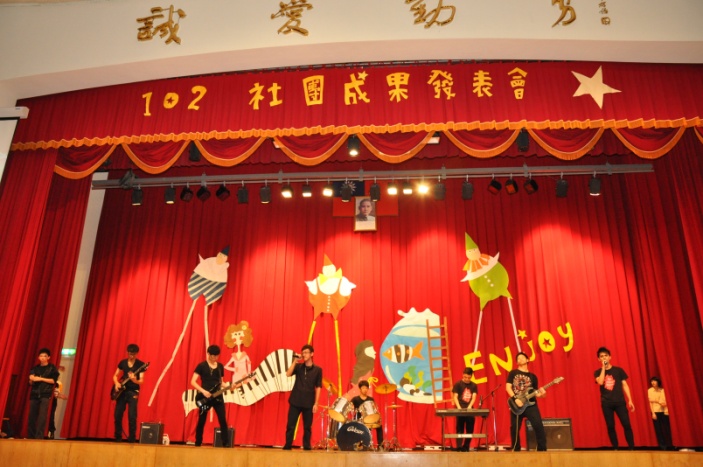 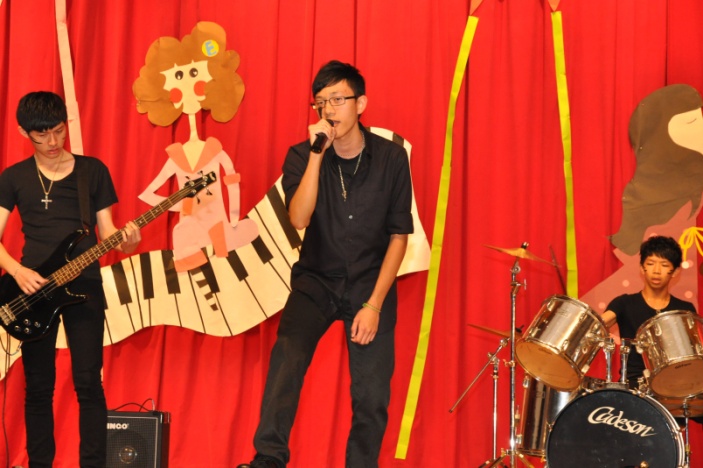 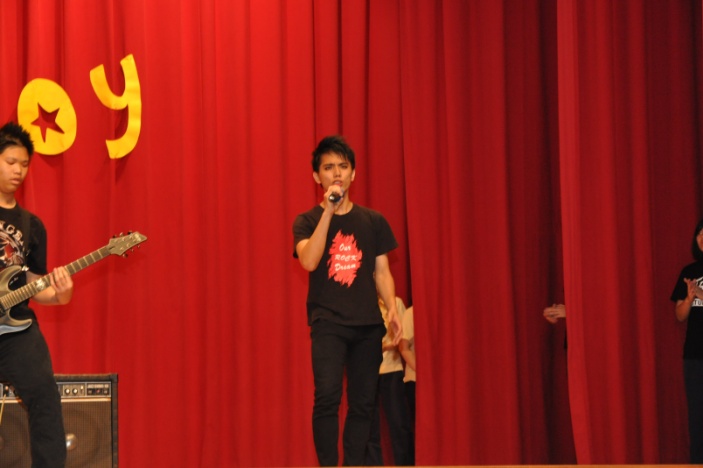 說明：高中熱門音樂社表演說明：高中熱門音樂社表演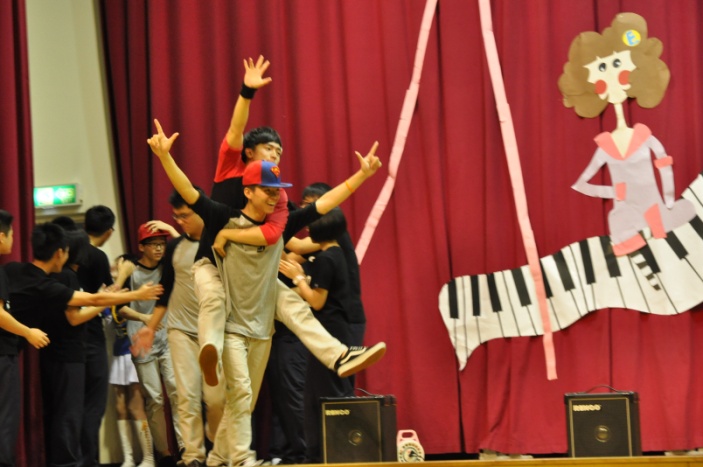 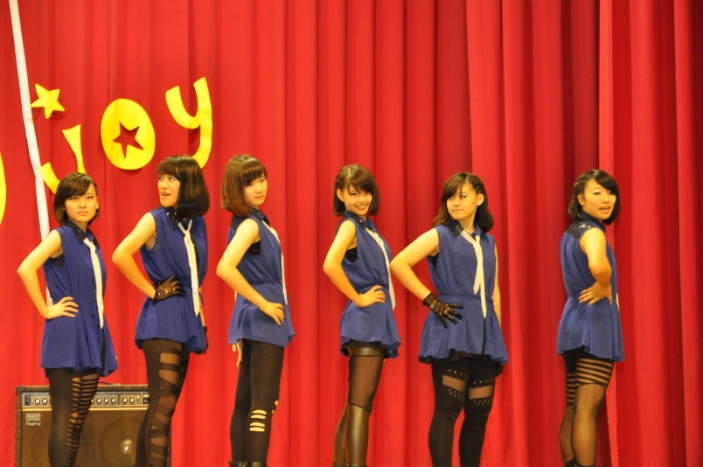 說明：謝幕說明：謝幕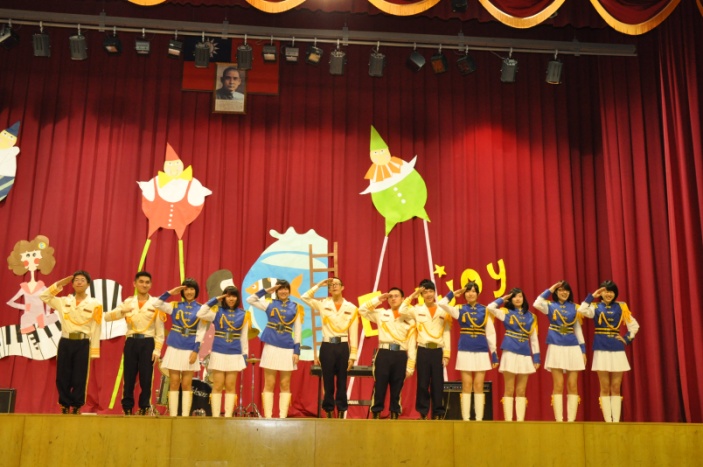 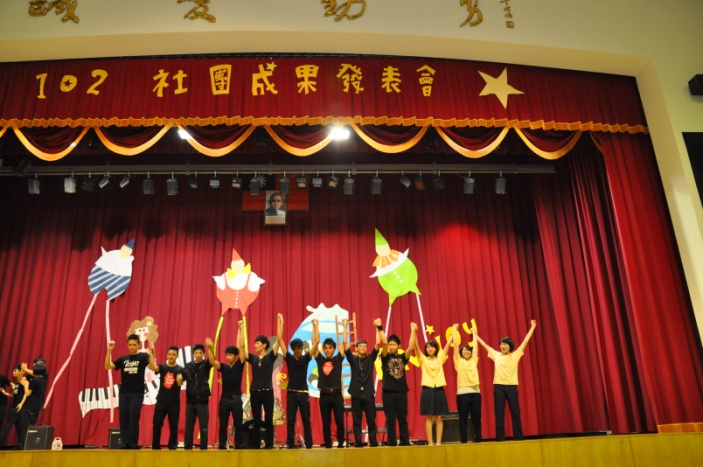 說明：謝幕說明：謝幕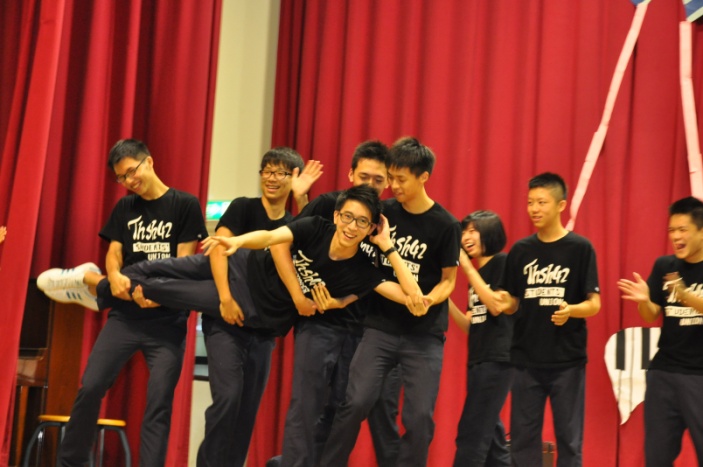 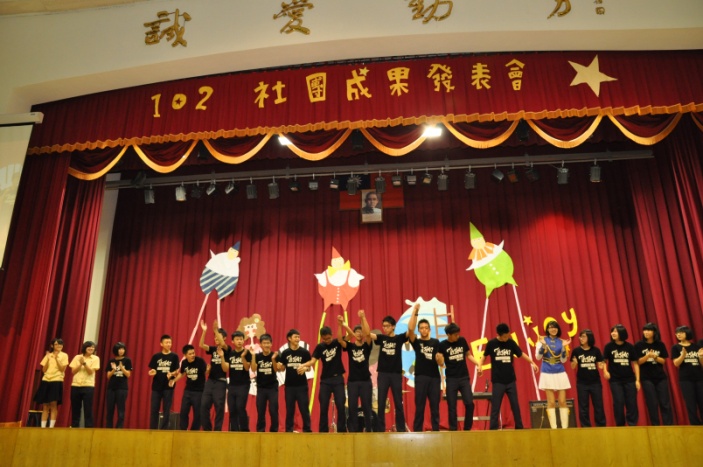 說明：幕後藏鏡人-第42屆班聯會全體成員說明：幕後藏鏡人-第42屆班聯會全體成員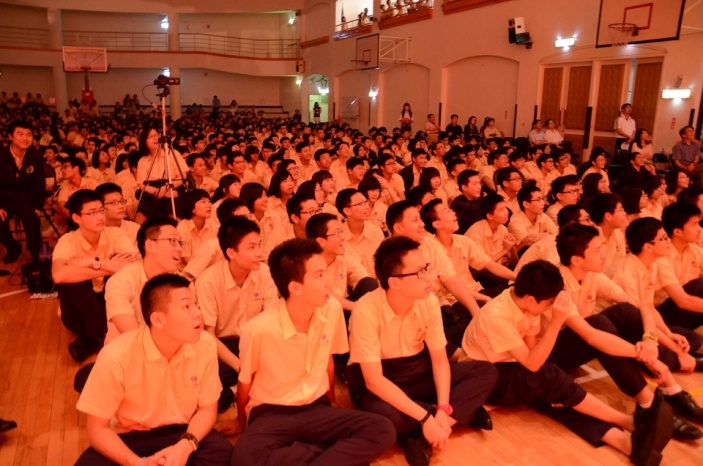 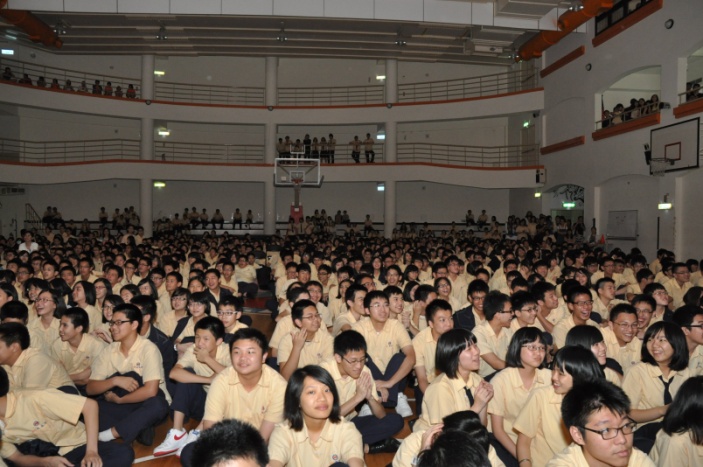 說明：熱情的觀眾們說明：熱情的觀眾們